KLASA 027.05.2020r. - środaEdukacja przedszkolnaKrąg tematyczny: Polska to mój dom.Temat: Warszawa – stolica Polski.W tym dniu dzieci:Doskonalą umiejętność uważnego słuchania utworu oraz rozumienia jego treści;Doskonalą umiejętność logicznego myślenia oraz wykorzystywania posiadanych wiadomości i umiejętności;Doskonalą percepcję wzrokową oraz ćwiczą koordynację wzrokowo-ruchową;Wykonują Karty Pracy nr 12a i 12b – poszerzają słownik czynny, rozwijają zainteresowania zabytkami stolicy, ćwiczą koordynację wzrokowo-ruchową oraz doskonalą umiejętność przeliczania.„Legenda o Warsie i Sawie” - poznanie legendy o powstaniu Warszawy:Dzisiaj poznasz legendę o powstaniu Warszawy - stolicy Polski, czyli najważniejszym mieście w państwie. Wars i Sawa     Dawno, bardzo dawno temu nad brzegiem Wisły mieszkał młody rybak Wars. Któregoś dnia, gdy szedł nad rzekę, by zarzucić sieci, usłyszał piosenkę:      Siedem fal mnie strzeże i siedem błyskawic.      Kto się ich nie lęka, niech się tutaj zjawi.  Piosenkę śpiewała dziewczyna. A głos miała tak piękny, słodki i dźwięczny, że Wars nie zawahał się ani chwili:      – Nie boję się niczego! – zawołał. Wskoczył do swojej łodzi i popłynął. Ledwo jednak odbił od brzegu, rozpętała się straszliwa burza.       – Roztrzaskamy ci wiosła! – syczały błyskawice.      – Porwę twoje sieci na strzępy! – ryczał wicher.      – Zatopimy łódź! – groziły fale. Ale Wars płynął tak szybko, że ani wicher, ani fale, ani błyskawice nie mogły go dogonić. Kiedy był już na środku rzeki, wśród wzburzonych fal ujrzał dziwną postać: pół rybę, pół dziewczynę. Była to syrena. Zdziwił się Wars. Podpłynął bliżej. Wyciągnął rękę. Syrena podała mu tarczę i miecz. I nagle... zmieniła się w piękną dziewczynę.      – Na imię mam Sawa – powiedziała. – Teraz ty broń mnie, rzeki i miasta. A potem było jak w bajce: Żyli długo i szczęśliwie dzielny Wars i piękna Sawa. Rosło miasto nad Wisłą, dzielna, piękna Warszawa. Fale płyną jak dawniej. Wiatr powtarza piosenkę. Jaki herb ma Warszawa?Syrenkę!Przykładowe pytania do tekstu:- Kto mieszkał nad brzegiem Wisły?- Kto śpiewał piosenkę, którą usłyszał Wars?- Co się stało, kiedy Wars wypłynął na poszukiwanie Sawy?- Jakie miasto założyli Wars i Sawa?- Jaki herb ma Warszawa ?Herb Warszawy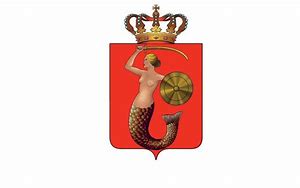       Pomnik Warszawskiej Syrenki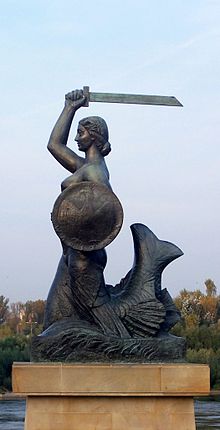 „Warszawska Syrenka” – wspólne słuchanie piosenki i rozmowa na temat jej treści:Na początku prosimy, aby dziecko zwróciło szczególną uwagę na to, jakie miejsca charakterystyczne dla Warszawy pojawiają się w treści piosenki.  Link do piosenki:https://www.thebestmp3.pl/wideo/gd2oEyQJx04/WARSZAWSKA%20SYRENKA,%20PIOSENKA/Nasza Warszawska Syrenka sł. Zofia Holska-Albekier, muz. Edward Pałłasz Nasza warszawska Syrenka co noc urządza wyprawę. Nocy się ciemnej nie lęka, gdy pragnie zwiedzić Warszawę. Ref.:  Warszawski Zamek, pałac w Łazienkach nad cichym stawem, dzielnice nowe i Stare Miasto w naszej Warszawie. Nasza warszawska Syrenka Wisłą powraca nad ranem. Z nią jest wiślana piosenka i miasto w słońcu skąpane. Ref.: Warszawski Zamek… Po wysłuchaniu piosenki prosimy dziecko, aby nam wymieniło miejsca, które pojawiają się w piosence.Warszawa i najważniejsze miejsca - pokaz najważniejszych zabytków Warszawy przy pomocy prezentacji:Link do prezentacji o Warszawie:https://www.bing.com/videos/search?q=warszawa+stolica+polski+prezentacja&&view=detail&mid=6DAD817EBF10CB6FA2C16DAD817EBF10CB6FA2C1&&FORM=VDRVRVWykonanie Kart Pracy 12a i 12b.!!! DLA CHĘTNYCH:DLA CHĘTNYCH POLECAM TAKŻE PONIŻSZY LINK MEN ( znajduje się w nim mnóstwo pomysłów i zajęć związanych z tematem „Kto ty jesteś?”  )https://www.gov.pl/web/zdalnelekcje/kto-ty-jestesJęzyk angielski:moja rodzina - słówkahttps://www.youtube.com/watch?v=NVEzzzia8Yopiosenka o rodziniehttps://www.youtube.com/watch?v=d_WQEw13TCoRODZINA – QUIZhttps://zasobyip2.ore.edu.pl/uploads/publications/9b8cfdd689735c6c67b4a07ebd2ac207_/index.html